PLEASE RETURN THIS FORM TO THE AMSSM OFFICE: ATTN: JOAN BROWN, MEMBERSHIP MANAGERNOMINATION DEADLINE FOR 2020 MSIG OFFICERS: OCTOBER 31, 2019Eligibility: interested medical students must be an AMSSM Student member to eithernominate themselves OR nominated by another AMSSM member for one of the Officer positions Requirement for All MSIG Officer Positions: MSIG Officers are asked to make 2 posts on their designated weeks during the year to the SMRC Facebook Page Online Election of the SMRC Officers will be held over a two-week period in November. IN ADDITION, INDICATE BELOW IF WILLING TO BE NOMINATED FOR ANY OFFICER POSITION YOU’RE ELIGIBLE FORA photo image and short bio/personal statement will be included with Officer Election Ballot.Officer nominees will be asked to submit the following to joanb@amssm.org● Photo Image Headshot (jpg)● Officer nominees are asked to submit a short bio/personal statement (250-word limit)) 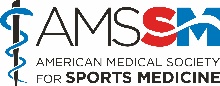 AMSSM MSIG NOMINATION FORM4000 W. 114th Street, Suite 100  ●  Leawood, KS   66211  ●  (913) 327-1415  ●  (913) 327-1491 (Fax)  ●  www,amssm.org • joanb@amssm.org4000 W. 114th Street, Suite 100  ●  Leawood, KS   66211  ●  (913) 327-1415  ●  (913) 327-1491 (Fax)  ●  www,amssm.org • joanb@amssm.orgNAME OF AMSSM STUDENT MEMBER:MEDICAL SCHOOL ATTENDING:CITY OF MEDICAL SCHOOL:STATE:YEAR IN MEDICAL SCHOOL:1ST YEAR2ND YEAR3RD YEAR4TH YEARNOMINATED BY:SELFAMSSM MEMBER NAME:NOMINATE FOR THE FOLLOWING OFFICE:(Please select one choice below)PRESIDENT (Current 3rd Year, Class of 2021) – Must be willing to serve as Immediate Past President for one year after Presidency (Spring  Semester MS4 and first-half year of PYG1)VICE PRESIDENT (Current 3rd Year, Class of 2021)SECRETARY (Current 3rd Year, Class of 2021)At LARGE MEMBER (Current 2nd Year, Class of 2022)AT LARGE MEMBER (Current 1st Year, Class of 2023)NO PREFERENCE ON OFFICE NOMINATION